Summer Term 1: Week 2                                                                     Maths Task 4 – venn diagrams    A Venn diagram is a way to show and organise information, especially similarities and differences.You might have completed one of these in your reading lesson at school already where you compared Nemo and Piglet Squid.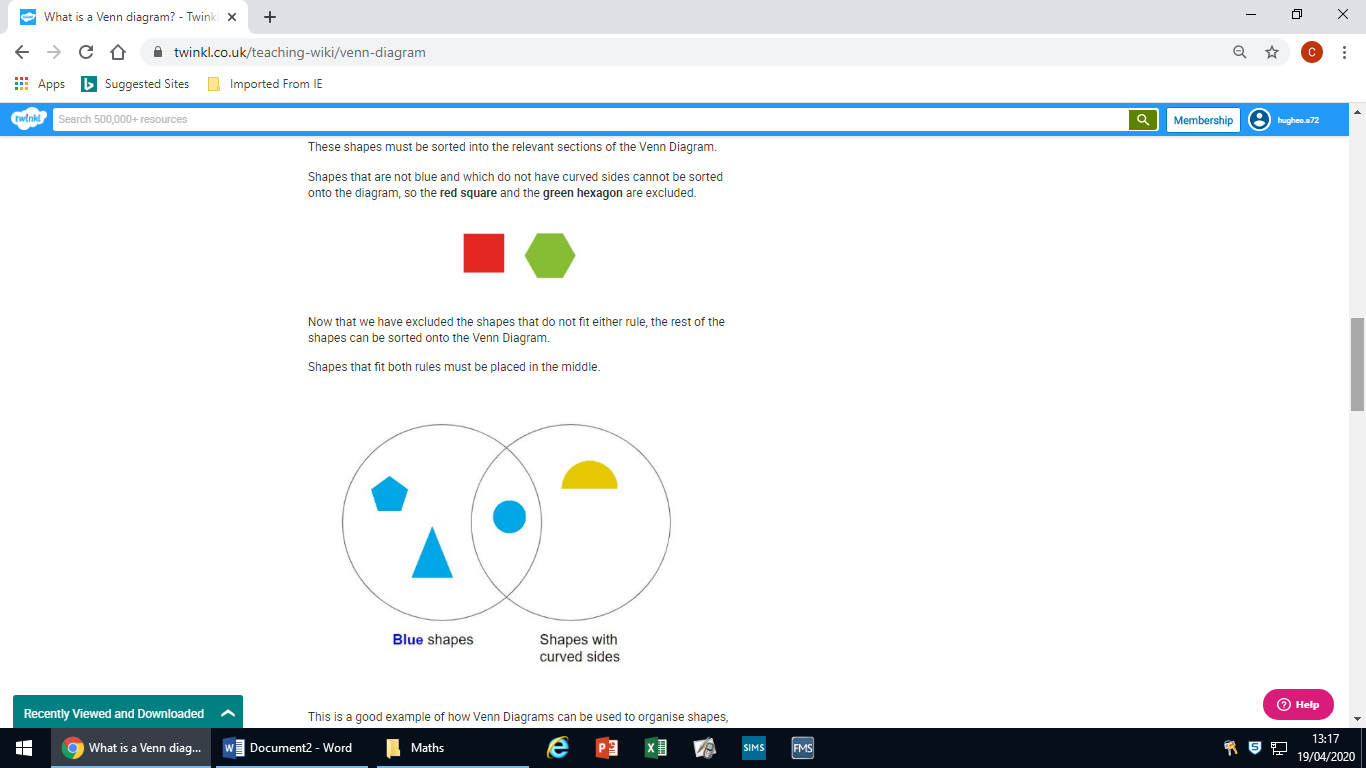 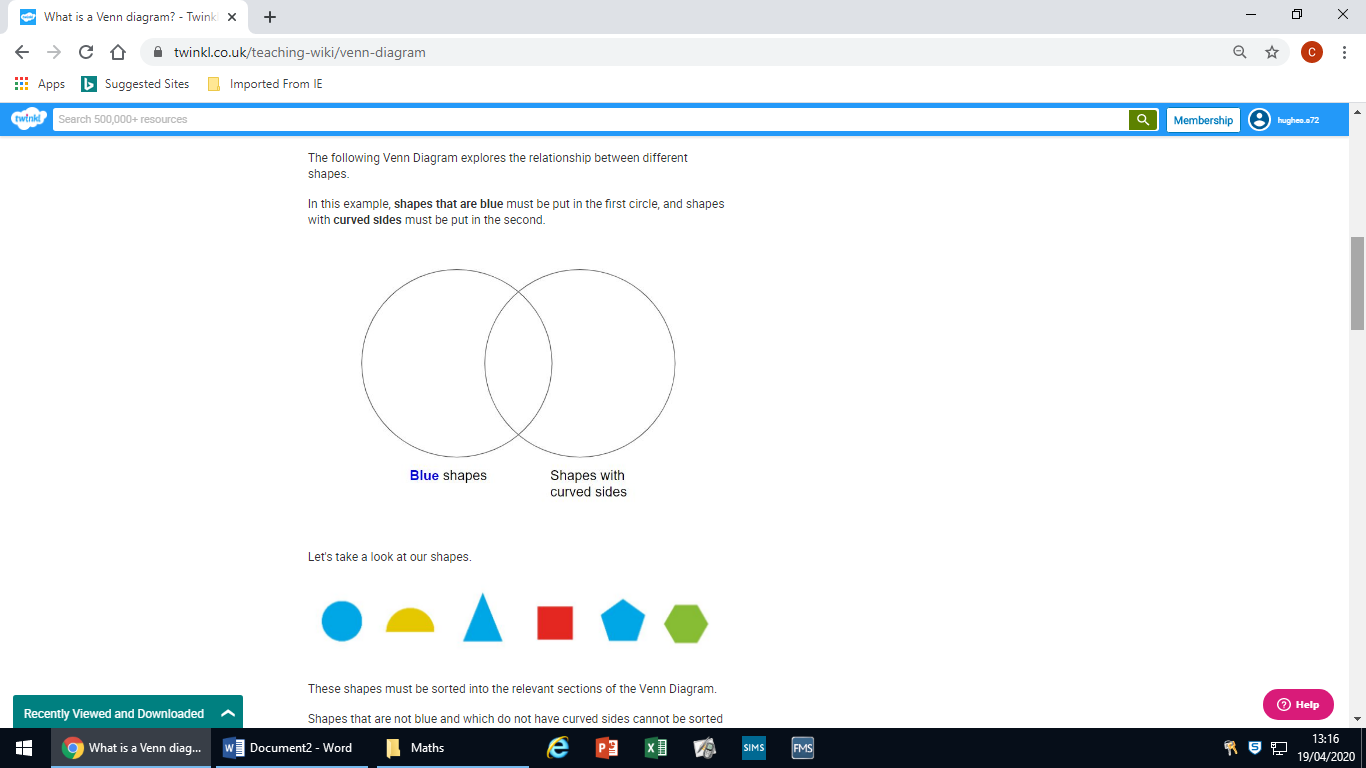 Can you create your own Venn diagram with information about you and a family member?Can you create your own Venn diagram to compare two characters from your favourite books? Think carefully about what they have in common!You could use hoops if you have them, or draw your Venn diagram using chalk in your garden. Email your teacher your photo and it might end up on your class page on the website.Here are some more online games and activities with tally charts, bar charts and pictograms for more practise!https://www.topmarks.co.uk/maths-games/5-7-years/data-handlinghttps://mathsframe.co.uk/en/resources/resource/51/bar_chartshttp://toytheater.com/fishing/http://toytheater.com/fruit-fall/https://www.softschools.com/math/data_analysis/pictograph/games/https://www.softschools.com/math/data_analysis/tally_chart/http://flash.topmarks.co.uk/4771